о ХVI межрегиональной творческой лаборатории «Экология. Культура. Образование» 23-24.11.2020 г.         Бюджетное  учреждение культуры  Вологодской области  «Центр народной  культуры» (БУК ВО «ЦНК») совместно с бюджетным учреждением культуры Вологодской области «Областная универсальная  научная библиотека им. И.В. Бабушкина» (ВОУНБ) 23-24 ноября 2020 года  в рамках ХV межрегиональной творческой лаборатории «Экология. Культура. Образование» проводят вебинар по теме: «Экология. Культура. Образование».        Категория слушателей: сельские библиотекари, специалисты межпоселенческих библиотек, руководители муниципальных ЦБС.          В программе предусмотрено знакомство участников семинара с основными проблемами экологии; с опытом работы по экологическому просвещению.В вебинаре примут участие:Огарков А.А., к.п.н, профессор, председатель Вологодского регионального отделения Общероссийской детской общественной организации «Малая академия наук «Интеллект будущего», руководителем Вологодской областной школы практической экологии.(«Школа практической экологии как средство формирования и развития экологической культуры населения»).Иванищева Елизавета Александровна, доцент кафедры географии и рационального природопользования, кандидат биологических наук ВоГу («Исследование памятников природы Вологодской области в 2020 году с целью создания охранных зон»)Дробышева Елена Владимировна, заведующий отделом природы БУК ВО «Вологодского государственного историко-архитектурного и художественного музея-заповедника» («Организация «активностей» при работе с публикой»).      Предлагаем участникам подготовить краткое сообщение для выступления на круглом столе «Экологическое просвещение в деятельности библиотек» (15 мин.), тему выступления обозначить в регистрационной форме.      Открытие вебинара 23ноября  и 2020 года в 10.00 на плaтформе ZOOM.        По окончании вебинара будут выданы сертификаты  РБА и БУК ВО «ЦНК».    Просим Вас в срок до 16 ноября 2020 года заполнить и выслать  регистрационную форму  в скане или фото (приложение1) Лукьяновой Татьяне Игоревне, на эл. почту lukyanova_onmc@mail.ru.                                                                                                     ПРИЛОЖЕНИЕ №1  (в скане или фото)             Регистрационная форма для участия в XVI межрегиональной творческой лаборатории «Экология. Культура. Образование»ФИО ________________________________________________________________________Должность ___________________________________________________________________Организация _________________________________________________________________Телефон _____________________________________________________________________e-mail _______________________________________________________________________Тема выступления на круглом столе «Экологическое просвещение в деятельности библиотек» _______________________________________________________________________Дата______2020  года                                         Подпись______________________              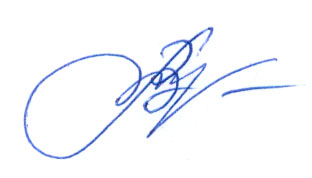 ДЕПАРТАМЕНТ КУЛЬТУРЫ И ТУРИЗМА ВОЛОГОДСКОЙ ОБЛАСТИбюджетное учреждение культурыВологодской области«ЦЕНТР НАРОДНОй КУЛЬТУРЫ»(БУК ВО «ЦНК»)Россия, 160001, Вологда, Мира, 36, 5 этаж, оф. 14Телефон/факс (8172) 72-49-31, e-mail: onmc_vologda@mail.ru,р/сч. № 40601810600093000001 в Отделении Вологда г. Вологда л/с 007200081,ИНН 3525016239, КПП 352501001                 ______________   № ______________На № ______________________ от ____________________________Руководителям отделов(управлений, комитетов)культуры органов местногосамоуправления муниципальныхобразований областиДиректор             Л.В. Мартьянова         